Консультация для родителей «Возрастные особенности развития детей 6-7 лет» Подготовила: воспитатель 1 кв. кат., Киселева А.И.Социальное развитие:• дети 6 лет уже умеют общаться со сверстниками и взрослыми, знают основные правила общения;• хорошо ориентируются не только в знакомой, но и в незнакомой обстановке;• способны управлять своим поведением (знают границы дозволенного, но нередко экспериментируют, проверяя, нельзя ли расширить эти границы);• стремятся быть хорошими, первыми, очень огорчаются при неудаче:• тонко реагируют на изменение отношения, настроения взрослых. Организация деятельности:• дети шестилетнего возраста способны воспринимать инструкцию и по ней выполнять задание, но даже если поставлены цель и четкая задача действий, то они все еще нуждаются в организующей помощи,• они могут планировать свою деятельность, а не действовать хаотично, методом проб и ошибок, однако алгоритм сложного последовательного действия самостоятельно выработать еще не могут,• способны самостоятельно исправить ошибки и вносить коррекцию по ходу деятельности. Речевое развитие:• дети способны правильно произносить все звуки родного языка,• способны к простейшему звуковому анализу слов,• обладают хорошим словарным запасом (3,5 – 7 тысяч слов).• грамматически правильно строят предложения,• умеют самостоятельно пересказать знакомую сказку или составить рассказ по картинкам и любят это делать,• свободно общаются со взрослыми и сверстниками• способны передавать интонацией различные чувства, речь богата интонационно.Интеллектуальное развитие:• дети шестилетнего возраста способны к систематизации, классификации и группировке процессов, явлений, предметов, к анализу простых причинно-следственных связей,• они проявляют самостоятельный интерес к животным, к природным объектам и явлениям, наблюдательны, задают много вопросов,• с удовольствием воспринимают любую новую информацию,• имеют элементарный запас сведений и знаний об окружающем мире, быте, жизни. Развитие внимания:• шестилетки способны к произвольному вниманию, однако устойчивость его еще не велика (10—15 минут) и зависит от условий и индивидуальных особенностей ребенка. Развитие памяти и объема внимания:• преобладает непроизвольная память, продуктивность непроизвольной памяти резко повышается при активном восприятии,• дети способны к произвольному запоминанию (умеют принять и самостоятельно поставить задачу и проконтролировать ее выполнение при запоминании как наглядного, так и словесного материала; значительно легче запоминают наглядные образы, чем словесные рассуждения,• способны овладеть приемами логического запоминания (смысловое соотнесение и смысловая группировка,не способны быстро и четко переключать внимание с одного объекта, вида деятельности и т. п. на другой. Развитие мышления:• наиболее характерно наглядно-образное и действенно-образное мышление,• доступна логическая форма мышления. Зрительно-пространственное восприятие:• способны различать расположение фигур, деталей в пространстве и на плоскости (над — под, на — за, перед — возле, сверху — внизу, справа — слева и т. п.);• способны определять и различать простые геометрические фигуры (круг, овал, квадрат, ромб и т. п.,• способны мысленно находить часть от целой фигуры, до страивать фигуры по схеме, конструировать фигуры (конструкции) из деталей. Личностное развитие, самосознание, самооценка:• способны осознавать свое положение в системе отношений со взрослыми и сверстниками,стремятся соответствовать требованиям взрослых, стремятся к достижениям в тех видах деятельности, которые они выполняют;• не способны к адекватной самооценке. Она в значительной степени зависит от оценки взрослых (педагога, воспитателей, родителей).Мотивы поведения:• интерес к новым видам деятельности;• интерес к миру взрослых, стремление быть похожим на них;• проявляют познавательные интересы;Произвольность:• способны к волевой регуляции поведения (на основе внутренних побуждений и установленных правил,• способны проявить настойчивость, преодолевать трудности. ЭТО ВАЖНО! Как мы видим, различные сферы шестилетки развиты неодинаково, и требовать от ребенка соответствовать тем или иным собственным представлениям, по меньшей мере, неосмотрительно. Кроме того, у каждого ребенка свой собственный индивидуальный темп деятельности и развития и то, что удается у ребенка друзей, совсем не обязательно будет получаться у вашего ребенка.Муниципальное бюджетное дошкольное образовательное учреждение детский сад № 15 «Ручеек»Консультация для родителей«Возрастные особенности развития детей 6-7 лет»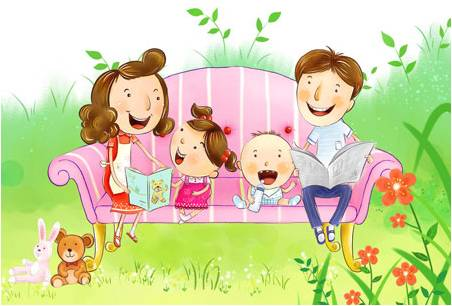 Подготовила:педагог-психологКалинина Е.В.Сергач, 2017 г.